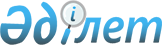 О внесении изменения в решение Абайского районного маслихата от 21 ноября 2012 года № 8-7 "Об утверждении Правил определения размера и порядка оказания жилищной помощи"
					
			Утративший силу
			
			
		
					Решение Абайского районного маслихата Восточно-Казахстанской области от 08 апреля 2015 года № 28/3-V. Зарегистрировано Департаментом юстиции Восточно-Казахстанской области 20 апреля 2015 года № 3900. Утратило силу - решением Абайского районного маслихата Восточно-Казахстанской области от 26 июня 2017 года № 12/6-VI
      Сноска. Утратило силу - решением Абайского районного маслихата Восточно-Казахстанской области от 26.06.2017 № 12/6-VI (вводится в действие по истечении десяти календарных дней после дня его первого официального опубликования).

      Примечание РЦПИ.

      В тексте документа сохранена пунктуация и орфография оригинала.
      В соответствиии со статьями 43, 43-1 Закона Республики Казахстан от 24 марта 1998 года "О нормативных правовых актах", подпунктом 15) пункта 1 статьи 6 Закона Республики Казахстан от 23 января 2001 года "О местном государственном управлении и самоуправлении в Республике Казахстан" Абайский районный маслихат РЕШИЛ:
      Сноска. Преамбула - в редакции решения Абайского районного маслихата Восточно-Казахстанской области от 13.07.2015 № 29/8-V (вводится в действие по истечении десяти календарных дней после дня его первого официального опубликования).


      1. Внести в решение Абайского районного маслихата от 21 ноября 2012 года № 8-7 "Об утверждении Правил определения размера и порядка оказания жилищной помощи" (зарегистрировано в Реестре государственной регистрации нормативных правовых актов за № 2779, опубликовано в газете "Абай елі" от 23-31 декабря 2012 года № 48) следующее изменение:
      заголовок данного решения изложить в новой редакции:
      "Об утверждении Правил определения размера и порядка оказания жилищной помощи".
      2. Настоящее решение вводится в действие по истечении десяти календарных дней после дня его первого официального опубликования.
					© 2012. РГП на ПХВ «Институт законодательства и правовой информации Республики Казахстан» Министерства юстиции Республики Казахстан
				
      Председатель сессии

А. Белибаев

      Секретарь маслихата

Т. Амангазы
